SLOVENŠČINA – 4. 5. 2020   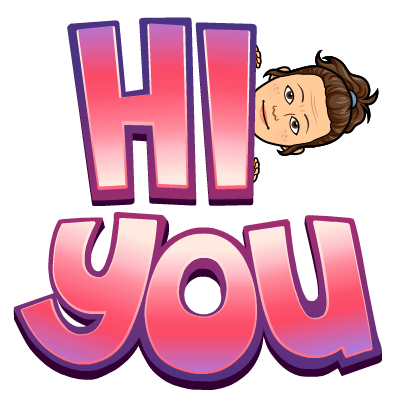 Pozdravljen/-a!Danes začnemo z obravnavo novega sklopa, ki vsebuje za vas kar nekaj popolnoma novih vsebin.Pa najprej poglejmo nazaj na začetek šolskega leta.Kot vsako leto smo tudi letos začeli z glasovi in črkami slovenskega knjižnega jezika. Se še spomniš koliko črk in glasov ima naš knjižni jezik? Če temu ni tako, hitro pokukaj v zvezek ali DZ.Črke se nato povezujejo v _______________? In zelo pozorni moramo biti, kajti če spremenimo položaj samo ene črke, lahko nastane popolnoma nova beseda. Besede pa se lahko povezujejo tudi v besedne zveze.Če pogledamo grafično, bi naše znanje lahko ponazorili takole:črke/glasovi   besede/besedne zveze   ?Ta vprašaj, pa boste spoznali v naslednjih urah.Vzemi osebno mapico in zapiši cilje novega sklopa.SKLOP: POVED IN STAVEKCILJI:Vem, kaj je stavek.Vem, kaj je poved.Poznam stavčne člene in vprašalnice zanje.Znam združevati stavke v povedi.Na svidenje do jutri.Učiteljica Martina